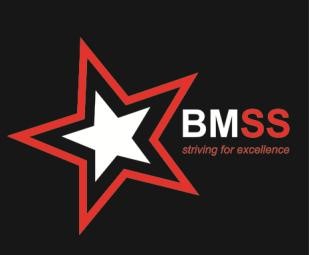 ASA Level 3 Meet License 3NW161619(under ASA Laws & ASA Technical Rules)  BMSS: AFFILIATED TO NORTH WEST REGION & LANCASHIRE ASA The meet will be held under A.S.A. Laws & ASA Technical Rules (with a 1 start rule) on Sunday 27th November at Bolton One, Moor Lane, Bolton, BL3 5BN. The pool is 8 lane anti-wave, 25m, electronic timing will be in use. The competition is open to amateurs only, as defined by ASA Law. Please note this meet will be “Card-less.” Age Groups are based on ages at 27/11/16. (9yr olds must be 9 by 27/11/16). A competitor may compete in the name of one club only. Officials from the County and Regional list as applicable. Application for entry must have been correctly submitted by the specified date and accepted by the Promoter. The Promoter reserves the right to reject any entry. (THE PROMOTER BEING BMSS SC). All starts will be into deep water. “Over the Top‟ starts will be used for all events except backstroke. Events are seeded on submitted times. The promoter reserves the right to reduce the number of entries to keep the meet to a reasonable length - even if swimmers have achieved the minimum qualifying standards. All individual events are Heat Declared Winners. Swimmers will compete in one age group only “age on day.” The 3 fastest times of the swimmers in each age group will receive an award. Age groups for awards are: 9,10, 11, 12,13, 14, 15/OV An award will be presented to the top boy (junior and senior) , top girl (junior and senior) and top visiting team with the most gala points. Points awarded as follows: 1st place = 6 points; 2nd place = 5 points; 3rd place = 4 points; 4th place = 3 points; 5th place = 2 points; 6th place = 1 point. The winner of top boy and girl will be the ones achieving highest points total throughout the meet. In the event of a tie count back on 1st place, 2nd place etc. will occur. If this fails to find a winner a further prize will be awarded. The top three swimmers in each event will collect their awards as the meet proceeds. ALL swimmers must abide by the Health and Safety rules that are on display at poolside. Any swimmer contravening these rules may be excluded from the remainder of the meet. No glass bottles on poolside. Shoes to be worn when leaving poolside The promoter reserves the right to refuse admission to any competitor or spectator. Anything not covered within these meet rules to be at the discretion of the meet organiser and/or the Promoter BMSS SWIMMING CLUB. Please note there is no swim down facility at the pool. A separate warm up for both girls and boys will precede the start of each session these may be divided on age if swimmer numbers are large. Swimmers should bring their own skipping ropes etc for cool down. Coaches, you are responsible for your swimmers at all times. 15. Warm up will not commence until both ends of each lane are covered.                            16. NO DIVING AT SHALLOW END AT ANY TIME. Bolton Metro Spring Sprint Meet. 27th November 2016Session 1: Warm up 7.45 am Start 9.15 am EVENT No. AGE 		Dist DESCRIPTION Girls 11 & over 200 m Individual medley Boys 9 & Over 100 m Individual Medley Girls 9 & over 100 m Butterfly Boys 9& over 100 m Butterfly Girls 9 & over 50 m Breaststroke Boys 9 & over 50 m Breaststroke Girls 9 & over 100 m Backstroke Boys 9 & over 100 m Backstroke Girls 9 & over 50 m Freestyle Boys 9 & over 100 m Freestyle Session 2: Warm up TBC EVENT No. AGE 		Dist DESCRIPTION Boys 11 & Over 200 m Individual Medley Girls 9 & Over 100m Individual Medley Boys 9 & over 50 m Backstroke Girls 9 & and over 50 m Backstroke Boys 9 & over 100 m Breaststroke Girls 9 & over 100 m Breaststroke Boys 9 & over 50 m Butterfly Girls 9 & over 50 m Butterfly Boys 9 & over 50m Freestyle Girls 9 & over 100 m Freestyle Date:   Sunday 27th November 2016Venue :  Jason Kenny Centre, Bolton One, Moor Lane, Bolton BL3 5BG Facilities :  8 lane 25m pool Electronic Timing  The Meet :  Age Groups as of 27/11/16 Individuals:  9 & 10 years: 100m all strokes, 50m all strokes and 100IM 11,12,13,14,15 + 100m all strokes, 50m all strokes, 100IM & 200IM All individual events Heat Declared Winners Awards: Top 3 swimmers in each age group Top Visiting Team Top 9/10 Junior Girl and Boy 	 Top 11+ Senior Girl and Boy Entries : £4.50 per electronic entry Coaches pass with start sheets, programme and results sheets plus entry to poolside £10.00 ENTRIES MAY BE RESTRICTED ON THE TOTAL ENTRIES RECEIVED Poolside Entries not allowed Cost £6.00 all day ticket (£3.50 per session). 